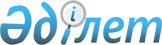 О внесении изменения в приказ Заместителя Премьер-Министра Республики Казахстан - Министра сельского хозяйства Республики Казахстан от 29 декабря 2018 года № 555 "Об утверждении распределения между переработчиками объемов тарифных квот, выделенных для переработчиков на 2019 год"
					
			С истёкшим сроком
			
			
		
					Приказ Министра сельского хозяйства Республики Казахстан от 23 сентября 2019 года № 346. Зарегистрирован в Министерстве юстиции Республики Казахстан 27 сентября 2019 года № 19417. Срок действия приказа - до 1 января 2020 года
      Примечание ИЗПИ. 
      Срок действия приказа - до 01.01.2020 (п.4 приказа).

      Примечание ИЗПИ!
Порядок введения в действие настоящего приказа см. п. 4.


      ПРИКАЗЫВАЮ: 
      1. Внести в приказ Заместителя Премьер-Министра Республики Казахстан - Министра сельского хозяйства Республики Казахстан от 29 декабря 2018 года № 555 "Об утверждении распределения между переработчиками объемов тарифных квот, выделенных для переработчиков на 2019 год" (зарегистрирован в Реестре государственной регистрации нормативных правовых актов за № 18155, опубликован 17 января 2019 года в Эталонном контрольном банке) следующие изменение:
      Распределение между переработчиками объемов тарифных квот, выделенных для переработчиков на 2019 год, утвержденное указанным приказом, изложить в новой редакции согласно приложению к настоящему приказу.
      2. Департаменту производства и переработки животноводческой продукции Министерства сельского хозяйства Республики Казахстан в установленном законодательством порядке обеспечить:
      1) государственную регистрацию настоящего приказа в Министерстве юстиции Республики Казахстан;
      2) размещение настоящего приказа на интернет-ресурсе Министерства сельского хозяйства Республики Казахстан после его официального опубликования.
      3. Контроль за исполнением настоящего приказа возложить на курирующего вице-министра сельского хозяйства Республики Казахстан.
      4. Настоящий приказ вводится в действие по истечении десяти календарных дней после дня его первого официального опубликования и действует до 1 января 2020 года. Распределение между переработчиками объемов тарифных квот, выделенных для переработчиков на 2019 год
					© 2012. РГП на ПХВ «Институт законодательства и правовой информации Республики Казахстан» Министерства юстиции Республики Казахстан
				
      Министр 

С. Омаров
Приложение к приказу 
Министра сельского хозяйства
Республики Казахстан
от 23 сентября 2019 года № 346Утверждено
приказом Заместителя
Премьер-Министра
Республики Казахстан –
Министра сельского хозяйства
Республики Казахстан
от 29 декабря 2018 года № 555
№
Наименование предприятия/фамилия, имя, отчество (при наличии) физического лица
Бизнес идентификационный номер/индивидуальный идентификационный номер участников
тонн
Мясо крупного рогатого скота, замороженное (код Товарной номенклатуры внешнеэкономической деятельности Евразийского экономического союза 0202)
Мясо крупного рогатого скота, замороженное (код Товарной номенклатуры внешнеэкономической деятельности Евразийского экономического союза 0202)
Мясо крупного рогатого скота, замороженное (код Товарной номенклатуры внешнеэкономической деятельности Евразийского экономического союза 0202)
Мясо крупного рогатого скота, замороженное (код Товарной номенклатуры внешнеэкономической деятельности Евразийского экономического союза 0202)
1
Товарищество с ограниченной ответственностью "РОКОС Ко"
160340017819
2 400,0
2
Товарищество с ограниченной ответственностью фирма "Тулпар"
920940000876
500,0
3
Товарищество с ограниченной ответственностью "Семипалатинский мясокомбинат"
030740002165
500,0
Всего
3 400,0